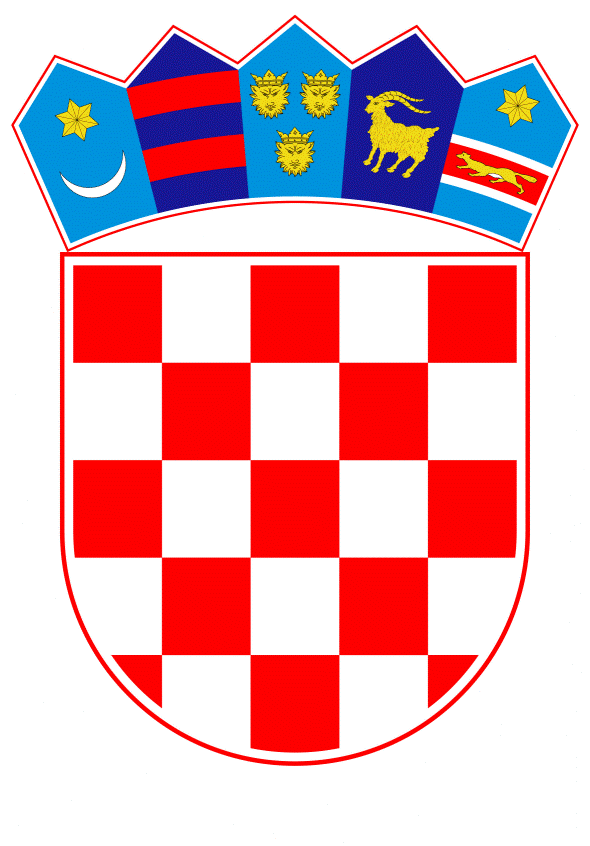 VLADA REPUBLIKE HRVATSKEZagreb, 8. srpnja 2021.___________________________________________________________________________________________________________________________________________________________________________________________________________________________      Banski dvori | Trg Sv. Marka 2  | 10000 Zagreb | tel. 01 4569 222 | vlada.gov.hr	P r i j e d l o gVLADA REPUBLIKE HRVATSKENa temelju članka 24. stavaka 1. i 3. Zakona o Vladi Republike Hrvatske („Narodne novine“, br. 150/11., 119/14., 93/16. i 116/18.), Vlada Republike Hrvatske je na sjednici održanoj _______________  donijelaO D L U K Uo osnivanju Organizacijskog odbora za središnje obilježavanje Dana pobjede i domovinske zahvalnosti i Dana hrvatskih braniteljaI.Ovom Odlukom osniva se Organizacijski odbor za središnje obilježavanje Dana pobjede i domovinske zahvalnosti i Dana hrvatskih branitelja koje će se u organizaciji Vlade Republike Hrvatske održati 4. i 5. kolovoza 2021. u Kninu (u daljnjem tekstu: Organizacijski odbor). Za koordinatora Organizacijskog odbora određuje se Zdravko Jakop, državni tajnik u Ministarstvu obrane. U sastavu Organizacijskog odbora su:predstavnik/ca Hrvatskoga sabora predstavnik/ca Ureda predsjednika Republike Hrvatskepredstavnik/ca Ureda predsjednika Vlade Republike Hrvatske predstavnik/ca Glavnog stožera Oružanih snaga Republike Hrvatskepredstavnik/ca Ministarstva hrvatskih branitelja predstavnik/ca Ministarstva unutarnjih poslovapredstavnik/ca Ravnateljstva policijegradonačelnik Grada Kninapredstavnik/ca Hrvatske radiotelevizije.Zadaća Organizacijskog odbora je izrada programa te pripreme i organizacije središnjega obilježavanja Dana pobjede i domovinske zahvalnosti i Dana hrvatskih branitelja koje će se održati 4. i 5. kolovoza 2021. u Kninu.II.	Organizacijski odbor prilikom izrade programa te tijekom priprema i organiziranja središnje svečanosti u Kninu mora voditi računa o pridržavanju epidemioloških mjera sprječavanja zaraze koronavirusom.III.Organizacijski odbor može, po potrebi, u rad uključiti i predstavnike drugih tijela državne uprave, predstavnike pravnih osoba čiji je osnivač Republika Hrvatska te druge osobe.IV.Financijska sredstva za provedbu ove Oduke osigurana su u državnom proračunu Republike Hrvatske na razdjelima Ministarstva obrane, Ministarstva unutarnjih poslova i Ministarstva hrvatskih branitelja.V.Administrativno-tehničke poslove za rad Organizacijskog odbora obavljat će Ministarstvo obrane.VI.Ova Odluka stupa na snagu danom donošenja.P R E D S J E D N I Kmr. sc. Andrej PlenkovićKLASA:URBROJ:Zagreb, O B R A Z L O Ž E NJ E Ovom Odlukom osniva se Organizacijski odbor za središnje obilježavanje Dana pobjede i domovinske zahvalnosti i Dana hrvatskih branitelja. Nositelj organizacije obilježavanja ovoga blagdana je Vlada Republike Hrvatske. Zadaća Organizacijskog odbora za središnje obilježavanje Dana pobjede i domovinske zahvalnosti i Dana hrvatskih branitelja je izrada programa te pripreme i organizacije središnjeg obilježavanja Dana pobjede i domovinske zahvalnosti i Dana hrvatskih branitelja koje će se održati 4. i 5. kolovoza 2021. u Kninu.Ovom Odlukom određuje se koordinator i sastav Organizacijskog odbora s time da Organizacijski odbor može, po potrebi, u rad uključiti i predstavnike drugih tijela državne uprave, predstavnike pravnih osoba čije je osnivač Republika Hrvatska te druge osobe.Financijska sredstva za provedbu ove Oduke osigurana su u državnom proračunu Republike Hrvatske na razdjelima Ministarstva obrane, Ministarstva unutarnjih poslova i Ministarstva hrvatskih branitelja.Administrativno-tehničke poslove za rad Organizacijskog odbora obavljat će Ministarstvo obrane.Predlagatelj:Ministarstvo obrane Predmet:Prijedlog odluke o osnivanju Organizacijskog odbora za središnje obilježavanje Dana pobjede i domovinske zahvalnosti i Dana hrvatskih branitelja